      المملكة العربية السعودية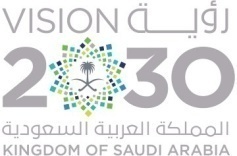 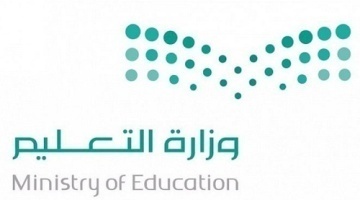         وزارة التعليم    الثانوية .............................     المادة : تربية مهنية                                       الموضوع :    الاختبارات  الشخصية  عند التقدم للوظيفة                                                                                                                                                                    ( وحدة العلوم الإدارية )    الفصل :                                                        مكان التنفيذ :   الفصل      - غرفة المصادر                                           تهيئة (  قصة - حدث واقعي -  عرض صور - عرض فيلم تعليمي - طرح مشكلة - مشهد تمثيلي -  أخرى....................... )                                    معلمة المادة :                                                            قائدة المدرسة : اليومالأحدالاثنينالثلاثاءالأربعاءالخميسالتاريخالأهداف السلوكية الإجرائيةالأهداف السلوكية الإجرائيةالمحتوىالمحتوىاستراتيجيات التدريس الحديثةاستراتيجيات التدريس الحديثةطرق وأساليب التدريسطرق وأساليب التدريسالوسائل والتقنيات المستخدمةالوسائل والتقنيات المستخدمةالمهارات المكتسبةالمهارات المكتسبةالتقويم1- أن تعدد المتعلمة إثنان من أنماط اختبارات الشخصية.2- أن تذكر المتعلمة ثلاثة من النصائح والارشادات لإزالة التوتر في الاختبارات الشخصية.1- أن تعدد المتعلمة إثنان من أنماط اختبارات الشخصية.2- أن تذكر المتعلمة ثلاثة من النصائح والارشادات لإزالة التوتر في الاختبارات الشخصية.أنماط الاختبارات الشخصيةالاختبارات الشخصية- الاختبارات العقلانية - اختبارات الإجهاد...... الخان تتحدث بالموضوع مع المرشحين سابقين- جمع معلومات عن الشركة- السؤال قبل الاختبار............... إبراز المهارات الشخصية للمتقدم للوظيفة وذلك لوضع الشخص المناسب بالمكان المناسب وبالوظيفة التي تناسب قدراتهمأنماط الاختبارات الشخصيةالاختبارات الشخصية- الاختبارات العقلانية - اختبارات الإجهاد...... الخان تتحدث بالموضوع مع المرشحين سابقين- جمع معلومات عن الشركة- السؤال قبل الاختبار............... إبراز المهارات الشخصية للمتقدم للوظيفة وذلك لوضع الشخص المناسب بالمكان المناسب وبالوظيفة التي تناسب قدراتهمالتعلم التعاونيتمثيل الأدوارالخرائط الذهنيةالتعلم باللعبالتعلم النشطحل المشكلاتتعلم الأقرانالعصف الذهنيالتفكيرالناقدالتفكير الإبداعيالبحث والاستكشافخرائط المفاهيمأخرى...................................التعلم التعاونيتمثيل الأدوارالخرائط الذهنيةالتعلم باللعبالتعلم النشطحل المشكلاتتعلم الأقرانالعصف الذهنيالتفكيرالناقدالتفكير الإبداعيالبحث والاستكشافخرائط المفاهيمأخرى...................................حوار ومناقشةاستنتاجإلقائيةعرضاستقرائيةمحاضرةأخرى....................................................................................حوار ومناقشةاستنتاجإلقائيةعرضاستقرائيةمحاضرةأخرى....................................................................................كتاب الطالبكتاب النشاطجهاز العرضشفافياتجهاز تسجيلمجسماتعيناتفيلم تعليميلوحاتمراجعأخرى.................................................................................كتاب الطالبكتاب النشاطجهاز العرضشفافياتجهاز تسجيلمجسماتعيناتفيلم تعليميلوحاتمراجعأخرى.................................................................................*عمليات التعليم الأساسية: الملاحظةالتصنيفجمع المعلوماتالاستنتاجأخرى...........................* عمليات التفكير الإبداعي:المرونةالطلاقةالأصالةالخيالالعصف الذهني* التفكير الناقد:تحديد الأولوياتالاستدلالأخرى.........................*عمليات التعليم الأساسية: الملاحظةالتصنيفجمع المعلوماتالاستنتاجأخرى...........................* عمليات التفكير الإبداعي:المرونةالطلاقةالأصالةالخيالالعصف الذهني* التفكير الناقد:تحديد الأولوياتالاستدلالأخرى.........................عددي إثنان من أنماط الاختبارات الشخصية.أذكري ثلاثة من النصائح والإرشادات لإزالة التوتر في الاختبارات الشخصية.الربط :القرآن الكريمالسنة النبويةالحياةالأحداث الجاريةأخرى.................القرآن الكريمالسنة النبويةالحياةالأحداث الجاريةأخرى.................أساليبالتقويم:أساليبالتقويم:الملاحظةاسئلة وأجوبةأداء عملياختباراتاخرى.............الملاحظةاسئلة وأجوبةأداء عملياختباراتاخرى.............أدواتالتقويم :أدواتالتقويم :ورقة عملبحوثسلالم التقديرتقاريراستباناتأخرى.................ورقة عملبحوثسلالم التقديرتقاريراستباناتأخرى.................الواجب المنزلي :